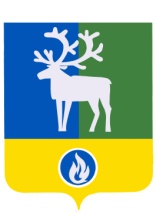 ПРОЕКТБЕЛОЯРСКИЙ РАЙОНХАНТЫ-МАНСИЙСКИЙ АВТОНОМНЫЙ ОКРУГ - ЮГРААДМИНИСТРАЦИЯ БЕЛОЯРСКОГО РАЙОНАПОСТАНОВЛЕНИЕот _____________ 2016 года                                                                                          № ______О внесении изменений в приложение к постановлению администрацииБелоярского района от 27 ноября 2013 года № 1709П о с т а н о в л я ю:1. Внести в муниципальную программу Белоярского района «Обеспечение доступным и комфортным жильем жителей Белоярского района в 2014 – 2020 годах» (далее – Программа), утвержденную постановлением администрации Белоярского района от 27 ноября 2013 года № 1709 «Об утверждении муниципальной программы Белоярского района «Обеспечение доступным и комфортным жильем жителей Белоярского района в 2014 – 2020 годах», следующие изменения:1) позицию паспорта Программы, касающуюся финансового обеспечения Программы, изложить в следующей редакции:2) пункт 4.1 раздела IV «Ресурсное обеспечение муниципальной программы» изложить в следующей редакции:«4.1. Общий объем финансирования муниципальной программы на 2014 - 2020 годы составляет 910 833,1 тыс.рублей, в том числе:за счет средств бюджета Белоярского района 246 473,7 тыс.рублей, в том числе по годам:2014 год – 97 721,1 тыс.рублей;2015 год – 66 011,0 тыс.рублей;2016 год – 39 180,6 тыс.рублей;2017 год – 7 995,8 тыс.рублей;2018 год – 11 775,0 тыс.рублей;2019 год – 11 853,8 тыс.рублей;2020 год – 11 936,4 тыс.рублей;за счет средств бюджета Белоярского района, сформированного за счет средств бюджета Ханты-Мансийского автономного округа - Югры в форме субсидии, 663 768,5 тыс.рублей; в том числе по годам:2014 год – 252 140,1 тыс.рублей;2015 год – 273 872,1 тыс.рублей;2016 год – 113 149,5 тыс.рублей;2017 год – 24 606,8 тыс.рублей;за счет средств бюджета Белоярского района, сформированного за счет средств бюджета Российской Федерации в форме субсидии, 590,9 тыс.рублей; в том числе по годам:2014 год – 151,6 тыс.рублей;2015 год – 208,5 тыс.рублей;2016 год – 230,8 тыс.рублей.»;3) приложение 2.1 «Основные мероприятия муниципальной программы, объемы и источники финансирования» к Программе изложить в редакции согласно приложению к настоящему постановлению.2. Опубликовать настоящее постановление в газете «Белоярские вести. Официальный выпуск».3. Настоящее постановление вступает в силу после официального опубликования.4. Контроль за выполнением постановления возложить на первого заместителя главы Белоярского района Ойнеца А.В.Глава Белоярского района                                                                                      С.П.МаненковОсновные мероприятия муниципальной программы, объемы и источники финансирования___________________________<*> - бюджет Белоярского района, сформированный за счет остатков средств бюджета Ханты-Мансийского автономного округа – Югры в форме субсидий, полученных в предыдущем году<**> - бюджет Белоярского района, сформированный за счет остатков средств бюджета Российской Федерации в форме субсидий, полученных в 2015 году_________________«Финансовое обеспечение муниципальной программы-общий объем финансирования муниципальной программы на 2014 - 2020 годы составляет 910 833,1 тыс.рублей, в том числе:за счет средств бюджета Белоярского района 246 473,7 тыс.рублей, в том числе по годам:2014 год – 97 721,1 тыс.рублей;2015 год – 66 011,0 тыс.рублей;2016 год – 39 180,6 тыс.рублей;2017 год – 7 995,8 тыс.рублей;2018 год – 11 775,0 тыс.рублей;2019 год – 11 853,8 тыс.рублей;2020 год – 11 936,4 тыс.рублей;за счет средств бюджета Белоярского района, сформированного за счет средств бюджета Ханты-Мансийского автономного округа - Югры в форме субсидии, 663 768,5 тыс.рублей; в том числе по годам:2014 год – 252 140,1 тыс.рублей;2015 год – 273 872,1 тыс.рублей;2016 год – 113 149,5 тыс.рублей;2017 год – 24 606,8 тыс.рублей;за счет средств бюджета Белоярского района, сформированного за счет средств бюджета Российской Федерации в форме субсидии, 590,9 тыс.рублей; в том числе по годам:2014 год – 151,6 тыс.рублей;2015 год – 208,5 тыс.рублей;2016 год – 230,8 тыс.рублей»;ПРИЛОЖЕНИЕк постановлению администрации Белоярского районаот «___»____________2016 года №_____ПРИЛОЖЕНИЕ 2.1к муниципальной программе Белоярского района«Обеспечение доступным и комфортным жильем жителей Белоярского района в 2014 – 2020 годах»Номер основного мероприятияНаименование основных мероприятий муниципальной программы (связь мероприятий с показателями муниципальной программы)Ответственный исполнитель, соисполнитель муниципальной программыИсточники финансированияОбъем бюджетных ассигнований на реализацию муниципальной программы, тыс.рублейОбъем бюджетных ассигнований на реализацию муниципальной программы, тыс.рублейОбъем бюджетных ассигнований на реализацию муниципальной программы, тыс.рублейОбъем бюджетных ассигнований на реализацию муниципальной программы, тыс.рублейОбъем бюджетных ассигнований на реализацию муниципальной программы, тыс.рублейОбъем бюджетных ассигнований на реализацию муниципальной программы, тыс.рублейНомер основного мероприятияНаименование основных мероприятий муниципальной программы (связь мероприятий с показателями муниципальной программы)Ответственный исполнитель, соисполнитель муниципальной программыИсточники финансированияВсегов том числев том числев том числев том числев том числеНомер основного мероприятияНаименование основных мероприятий муниципальной программы (связь мероприятий с показателями муниципальной программы)Ответственный исполнитель, соисполнитель муниципальной программыИсточники финансированияВсего2016 год2017 год2018 год2019 год2020 год12345678910Подпрограмма 1 «Содействие развитию жилищного строительства на территории Белоярского района»Подпрограмма 1 «Содействие развитию жилищного строительства на территории Белоярского района»Подпрограмма 1 «Содействие развитию жилищного строительства на территории Белоярского района»Подпрограмма 1 «Содействие развитию жилищного строительства на территории Белоярского района»Подпрограмма 1 «Содействие развитию жилищного строительства на территории Белоярского района»Подпрограмма 1 «Содействие развитию жилищного строительства на территории Белоярского района»Подпрограмма 1 «Содействие развитию жилищного строительства на территории Белоярского района»Подпрограмма 1 «Содействие развитию жилищного строительства на территории Белоярского района»Подпрограмма 1 «Содействие развитию жилищного строительства на территории Белоярского района»Подпрограмма 1 «Содействие развитию жилищного строительства на территории Белоярского района»1.1Строительство и приобретение жилья (1.1., 1.2.)Всего:157 648,7112 877,729 771,05 000,05 000,05 000,0бюджет автономного округа68 776,744 959,923 816,8---бюджет автономного округа<*>43 431,843 431,8----бюджет Белоярского района45 440,224 486,05 954,25 000,05 000,05 000,01.1.1Строительство жильяуправление капитального строительства администрации Белоярского районабюджет Белоярского района9 600,09 600,0----1.1.2Приобретение жильяуправление капитального строительства администрации Белоярского районабюджет автономного округа68 776,644 959,823 816,8---1.1.2Приобретение жильяуправление капитального строительства администрации Белоярского районабюджет Белоярского района31 014,410 060,25 954,25 000,05 000,05 000,01.1.2Приобретение жильяКомитет муниципальной собственности администрации Белоярского районабюджет автономного округа<*>43 431,843 431,8----1.1.2Приобретение жильяКомитет муниципальной собственности администрации Белоярского районабюджет Белоярского района4 825,84 825,8----1.2Проектирование и строительство систем инженерной инфраструктуры в целях обеспечения инженерной подготовки земельных участков для жилищного строительства (1.1., 1.2, 1.4)Всего:43 560,328 560,3-5 000,05 000,05 000,0бюджет автономного округа16 848,216 848,2----бюджет Белоярского района26 712,111 712,1-5 000,05 000,05 000,01.2.1Инженерные сети микрорайона 3А г.Белоярский. 2 этапуправление капитального строительства администрации Белоярского районабюджет автономного округа16 848,216 848,2----1.2.1Инженерные сети микрорайона 3А г.Белоярский. 2 этапуправление капитального строительства администрации Белоярского районабюджет Белоярского района4 212,14 212,1----1.2.2Инженерные сети микрорайона Озерный-2 г.Белоярскийуправление капитального строительства администрации Белоярского районабюджет Белоярского района2 500,02 500,0----1.2.3Инженерные сети к жилым домам новой застройки поселений Белоярского районауправление капитального строительства администрации Белоярского районабюджет Белоярского района5 000,05 000,0----1.2.4Внутриквартальные проезды микрорайона 3А г.Белоярскийуправление капитального строительства администрации Белоярского районабюджет Белоярского района10 000,0---5 000,05 000,01.2.5Внутриквартальные проезды микрорайона 5А г.Белоярскийуправление капитального строительства администрации Белоярского районабюджет Белоярского района5 000,0--5 000,0--1.3Предоставление застройщику субсидии на возмещение части затрат на строительство инженерных сетей и объектов инженерной инфраструктуры для реализации инвестиционного проекта развития территорий (1.1, 1.2)управление капитального строительства администрации Белоярского районаВсего:899,3899,3----бюджет автономного округа800,4800,4----бюджет Белоярского района98,998,9----Итого по подпрограмме 1Всего:202 108,3142 337,329 771,010 000,010 000,010 000,0бюджет автономного округа86 425,362 608,523 816,8---бюджет автономного округа<*>43 431,843 431,8----бюджет Белоярского района72 251,236 297,05 954,210 000,010 000,010 000,0Подпрограмма 2 «Обеспечение градостроительной деятельности на территории Белоярского района»Подпрограмма 2 «Обеспечение градостроительной деятельности на территории Белоярского района»Подпрограмма 2 «Обеспечение градостроительной деятельности на территории Белоярского района»Подпрограмма 2 «Обеспечение градостроительной деятельности на территории Белоярского района»Подпрограмма 2 «Обеспечение градостроительной деятельности на территории Белоярского района»Подпрограмма 2 «Обеспечение градостроительной деятельности на территории Белоярского района»Подпрограмма 2 «Обеспечение градостроительной деятельности на территории Белоярского района»Подпрограмма 2 «Обеспечение градостроительной деятельности на территории Белоярского района»Подпрограмма 2 «Обеспечение градостроительной деятельности на территории Белоярского района»Подпрограмма 2 «Обеспечение градостроительной деятельности на территории Белоярского района»2.1Обеспечение градостроительной деятельности на территории Белоярского района (2.1.)Всего:9 409,06 809,02 000,0200,0200,0200,0бюджет автономного округа5 500,05 500,0----бюджет Белоярского района3 909,01 309,02 000,0200,0200,0200,02.1.1Документы территориального планирования и градостроительного зонированияуправление по архитектуре и градостроительству администрации Белоярского районабюджет Белоярского района1 229,2629,2-200,0200,0200,02.1.2Документация по планировке территорииуправление по архитектуре и градостроительству администрации Белоярского районабюджет автономного округа5 500,05 500,0----2.1.2Документация по планировке территорииуправление по архитектуре и градостроительству администрации Белоярского районабюджет Белоярского района2 679,8679,82 000,0---Итого по подпрограмме 2Всего:9 409,06 809,02 000,0200,0200,0200,0бюджет автономного округа5 500,05 500,0----бюджет Белоярского района3 909,01 309,02 000,0200,0200,0200,0Подпрограмма 3 «Улучшение жилищных условий населения Белоярского района»Подпрограмма 3 «Улучшение жилищных условий населения Белоярского района»Подпрограмма 3 «Улучшение жилищных условий населения Белоярского района»Подпрограмма 3 «Улучшение жилищных условий населения Белоярского района»Подпрограмма 3 «Улучшение жилищных условий населения Белоярского района»Подпрограмма 3 «Улучшение жилищных условий населения Белоярского района»Подпрограмма 3 «Улучшение жилищных условий населения Белоярского района»Подпрограмма 3 «Улучшение жилищных условий населения Белоярского района»Подпрограмма 3 «Улучшение жилищных условий населения Белоярского района»Подпрограмма 3 «Улучшение жилищных условий населения Белоярского района»3.1Улучшение жилищных условий молодых семей в соответствии с федеральной целевой программой «Жилище» на 2015 – 2020 годы (3.1)управление жилищно-коммунального хозяйства администрации Белоярского районаВсего:2 810,01 978,4831,6---федеральный бюджет172,5172,5----федеральный бюджет<**>58,358,3----бюджет автономного округа1 897,51 107,3790,0---бюджет автономного округа<*>501,6501,6----бюджет Белоярского района180,0138,441,6---3.2Выкуп жилых помещений в аварийном жилищном фонде (1.3)Комитет муниципальной собственности администрации Белоярского районабюджет Белоярского района4 965,2--1 575,01 653,81 736,43.3Улучшение жилищных условий отдельных категорий населенияуправление опеки и попечительства администрации Белоярского районабюджет Белоярского района1 436,21 436,2----Итого по подпрограмме 3Всего:9 211,43 414,6831,61 575,01 653,81 736,4федеральный бюджет172,5172,5----федеральный бюджет<**>58,358,3----бюджет автономного округа1 897,51 107,3790,0---бюджет автономного округа<*>501,6501,6----бюджет Белоярского района6 581,41 574,641,61 575,01 653,81 736,4Итого по муниципальной программеВсего:220 728,7152 560,932 602,611 775,011 853,811 936,4федеральный бюджет172,5172,5----федеральный бюджет<**>58,358,3----бюджет автономного округа93 822,969 216,124 606,8---бюджет автономного округа<*>43 933,443 933,4----бюджет Белоярского района82 741,639 180,67 995,811 775,011 853,811 936,4